ФЕДЕРАЛЬНОЕ государственное бюджетное образоВательное учреждение высшего образоВания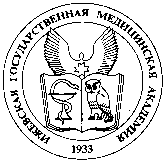 Ижевская государственная медицинская академияминистерства здравоохранения российской федерацииКАФЕДРА ПЕДАГОГИКИ, ПСИХОЛОГИИ И ПСИХОСОМАТИЧЕСКОЙ МЕДИЦИНЫПЛАНЫ СЕМИНАРСКИХ ЗАНЯТИЙ ПЕДИАТРИЧЕСКОГО ФАКУЛЬТЕТА НА 2 СЕМЕСТР 2017/18 УЧЕБНОГО ГОДАТема 1. Возрастная психология. Основные теории психического развития.1. Предмет, задачи  возрастной психологии. Методы возрастной психологии.2. Психоаналитические теории  детского развития  (З.Фрейд, А.Фрейд, М.Клейн).3. Эпигенетическая теория  развития личности (Э.Эриксон).4. Основные параметры периодизации психического развития ребенка (Д.Б. Эльконин)5 Условия, факторы, движущие силы психического развития.Тема 2. Психологическое развитие ребенка в младенчестве  и раннем детстве.1.  Кризис новорожденности.2. Общая характеристика развития ребенка в периодмладенчества.3. Развитие ребенка в кризисе 1 года.4. Общая характеристика развития ребенкав период раннего детства.5. Развитие личности ребенка в кризисе 3-х лет.Тема 3. Психологическое развитие ребенка в дошкольном и младшем школьном  возрасте.1. Общая характеристика развития ребенка в дошкольном возрасте. Кризис семи лет: его сущность и особенности. Характеристика ведущего вида деятельности в дошкольном возрасте. 2. Специфика познавательной  сферы дошкольника. 3. Развитие личности  дошкольника. Особенности эмоционально-волевой сферы в дошкольном возрасте. 4. Социальная ситуация развития ребенка младшего школьного возраста. Ведущая деятельность в младшем школьном возрасте. Мотивы учения. 5. Особенности познавательной сферы в младшем школьном возрасте. 6. Развитие личности в младшем школьном возрасте. Основные новообразованияТема 4. Психологическое развитие в подростковом возрасте.1. Особенности развития  личности в подростковом возрасте. Ведущий вид деятельности. Кризис подросткового возраста.2.Анатомо-физиологическая  перестройка организма и ее влияние на процесс развития. 3. Интимно-личностное общение со сверстниками.4. «Трудные» подростки, причины отклоняющегося поведения. Роль семьи в появлении отклоняющегося поведения.Тема 5. Психологическое развитие в юношеском возрасте.1.Понятие юности и ее возрастные группы. 2.Общая характеристика развития личности в юношестве. Ведущая деятельность.3.Содержание кризиса юности – перехода к ранней взрослости.4.Когнитивное развитие в юности.Тема 6. Психологические особенности и развитие личности взрослого человека.1. Молодость как начальный этап зрелости. Кризис молодости.2. Стадия взрослости и зрелости. Возрастная динамика психологическихфункций.3. Формирование личности (на стадиях взрослости и зрелости) как субъекта деятельности и индивидуальности. Кризис взрослости и зрелости.4. Понятие геронтопсихологии .Старость. Психофизиологические изменения в пожилом возрасте. Личность в позднем возрасте. Социально-психологические аспекты старения.Тема 7.  Онтогенез и дизонтогенез речевой деятельности.1. Этапы формирования морфологической и грамматической системыязыка (А. Н. Гвоздев, И. Н. Горелов).2.Кмопоненты речи и их нарушения. Причины речевых нарушений.3. Обследование речи у детей дошкольного возраста  (протоколобследования речи ребенка (возраст от 3 до 4 лет) по  О.А. Безруковой).4. Обследование устной и письменной речи младших школьников.Тема 8. Психодиагностика эмоциональной и когнитивной сфер личности.1.Классификация психодиагностических методов.2.Психодиагностика когнитивной сферы (внимание, память, мышление, интеллект)3. Психодиагностика эмоциональных состояний и мотивации		 	Тема 9. Темперамент и характер  как психические свойства личностиТеории темпераментаТипы темперамента, их психологическая характеристика (И.П. Павлов). Свойства темперамента.Современные представления о свойствах нервной системыПонятие характера. Черты характера, проявление характера.Акцентуации характера (К. Леонгард, А.Е. Личко).Формирование характера. Социализация: факторы, этапы, институты.Тема 10. Потребности и мотивыПотребности: понятие, виды. Пирамида потребностей А. Маслоу.Мотивы: понятие, связь с потребностями, значение в жизнедеятельности врачаВиды мотивов.Роль мотивации в деятельности личностиТема 11. Теории личностиЛичность в системе понятий психологии. Соотношение понятий «индивид», «личность», «субъект», «индивидуальность» с точки зрения психологии. Основные характеристики личности.Структура личности по З. Фрейду. Методы психологической защиты.Структура личности по С.Л. Рубинштейну.Теория личности К. Роджерса, А. Адлера.Самооценка как центральное образование личности. Теория А. МаслоуДеятельность с точки зрения психологии: общая характеристика, виды, структура.Тема 12.  Психология общенияПсихология общения: понятие, структураВиды и структура общения. Средства общенияХарактеристика коммуникативной стороны общенияХарактеристика перцептивной стороны общенияХарактеристика интерактивной стороны общенияТема 13. Социально-психологические закономерности общения Закономерности общения. Ошибки восприятияСоциально-психологические механизмы восприятия и понимания другого человека. Учет в медицинской деятельности врачаОсобенности общения врача с пациентом. Правила эффективного общения. Виды аргументацииДиагностика коммуникативных качеств личности.Тема 14. Психология малых группСоциальные группы: понятие, виды. Классификация малых групп.Лидерство и руководство: общее и отличие.Стили управления. Их применение во взаимоотношениях «врач-пациент».Положительное и отрицательное влияние личности на группу, группы на личности. Конформизм, нонконформизм.Методы исследования взаимоотношений в группе.Тема 15. Конфликтология в деятельности врачаПонятие, структура конфликтаФункции конфликта.Виды конфликта в профессиональной деятельности врача.Стили разрешения конфликтов.Причины конфликтов в профессиональной деятельности врачаМеры профилактики конфликтов.Тема 16. Основы педагогики в медико-просветительской деятельности.Основные понятия педагогики. Обучение: виды, функции, принципы, значение в профессиональной деятельности врача.Воспитание: формы, функции и принципы, значение в профессиональной деятельности врача.Образование: формы, значение в профессиональной деятельности врача.Тема 17. Публичное выступление как метод медико-просветительской деятельности.Виды публичного выступления.Структура публичного выступленияЭтапы подготовки публичного выступления.Приемы установления контакта с аудиторией.